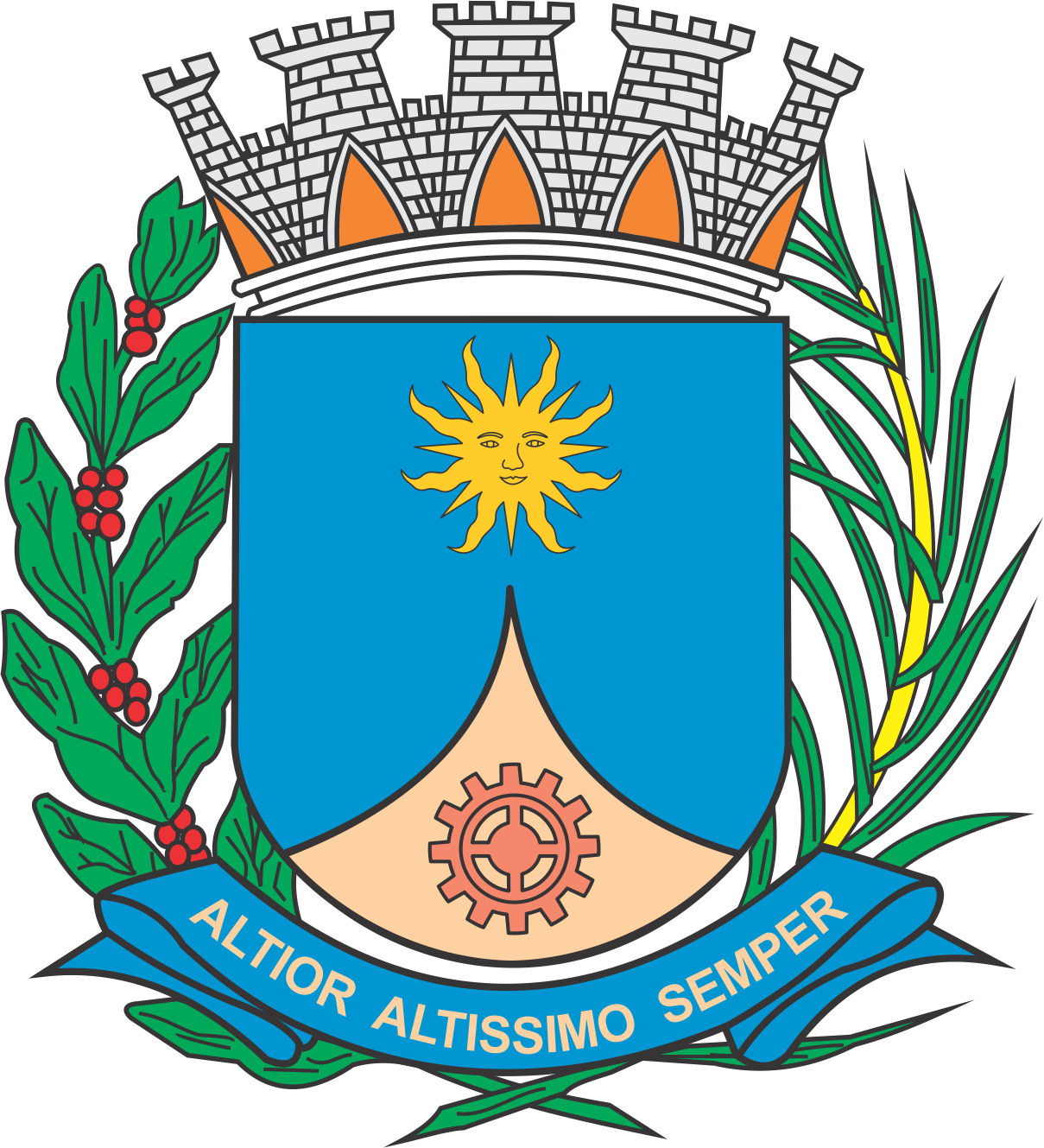 CÂMARA MUNICIPAL DE ARARAQUARAAUTÓGRAFO NÚMERO 055/18PROJETO DE LEI NÚMERO 058/18Dispõe sobre autorização para concessão de subvenção social e dá outras providências.		Art. 1º Fica o Poder Executivo autorizado a conceder, no corrente exercício, Subvenção Social, no valor de R$ 72.000,00 (setenta e dois mil reais), à entidade de assistência social, devidamente registrada no Conselho Municipal de Assistência Social, para implementação dos Serviços Assistenciais de Ação Continuada, previstos no Plano Municipal de Assistência Social, previsto no Plano Municipal de Assistência Social, e em conformidade com o disposto nos critérios de cofinanciamentos adotados na política de assistência social.		Art. 2º O repasse dos recursos financeiros de que trata o art. 1º serão efetuados pela Prefeitura, através do Fundo Municipal de Assistência Social à entidade, em 12 parcelas, referentes aos meses de janeiro à dezembro do corrente exercício, de acordo com desembolso efetuado pelo Fundo Nacional da Assistência Social - Ministério do Desenvolvimento Social e Combate à Fome.		Art. 3º Os recursos destinam-se à seguinte entidade:PROTEÇÃO SOCIAL ESPECIALPiso de alta complexidade- Serviço de Acolhimento Institucional para Pessoas e Famílias em Situação de Rua:		Art. 4º A entidade beneficiada obriga-se:		I - utilizar exclusivamente os recursos recebidos, em caráter de reembolso ou de desembolso em conformidade com o Plano de Trabalho estabelecido nos projetos a serem cofinanciados. Caso os recursos sejam utilizados em desacordo, poderão ser aplicadas as sanções descritas no art. 73 da Lei Federal nº 13.019, de 31 de julho de 2014;		II - manter os recursos recebidos em conta bancária específica, permitindo débitos somente para pagamentos de despesas previstas no plano de trabalho;		III - arcar com quaisquer ônus de natureza trabalhista, previdenciária ou social, bem como com todos os ônus tributários e extraordinários, decorrentes da execução;		IV - encaminhar prestação de contas a Secretaria Municipal de Assistência e Desenvolvimento Social – Fundo Municipal de Assistência Social, dos recursos recebidos mensalmente em até 30 dias, a contar da data do repasse efetuado pela Prefeitura, exceto a 12ª parcela, cujo prazo de entrega será determinado pelo Fundo Municipal de Assistência Social.		Art. 5º Quando não cumprido o prazo estabelecido no inciso IV do art. 4º para entrega da prestação de contas, os repasses referentes aos meses subsequentes serão suspensos, até o saneamento das pendências.		Parágrafo único. Sem a devida regularização será exigido da entidade beneficiária, se for o caso, a devolução do numerário, com os devidos acréscimos legais.		Art. 6º O processo de prestação de contas deverá ser montado obedecendo à sequência cronológica dos documentos, e conter:		I - ofício de encaminhamento da prestação de contas endereçado ao senhor Prefeito Municipal, assinado pelo presidente em exercício da entidade;		II - Declaração de Utilidade Pública Municipal;		III - Atestado de Regular Funcionamento, expedido por Juiz em exercício no Fórum da Comarca de Araraquara;		IV - Anexos 18 e 20 da Instrução Normativa nº 002/2016 do Tribunal de Contas do Estado de São Paulo com todas as assinaturas. Caso haja qualquer aditamento ou supressão da Instrução citada, assim como sua substituição, estarão em voga as normas indicadas pela versão mais recente da mesma;		V - notas fiscais emitidas em nome da entidade, com endereço completo e CNPJ, as quais não poderão conter rasuras ou emendas que prejudiquem a sua clareza ou legitimidade, devendo constar no corpo das mesmas a quantidade, o preço unitário, o preço total, descrição dos produtos e o número da norma autorizadora do repasse e do órgão público concessor;		VI - cópias das GRF e GPS recolhidas durante o exercício, com os devidos comprovantes de pagamento;		VII - cópias dos cheques emitidos nominalmente em favor dos favorecidos, ou comprovantes de transferências bancárias;		VIII - extrato bancário da conta específica, referente à movimentação dos recursos repassados;		IX - cópia do Balanço Patrimonial e Balanço Financeiro (demonstração da receita e despesa), referente ao exercício em que o numerário foi recebido;		X - certidão expedida pelo Conselho Regional de Contabilidade – CRC comprovando a habilitação profissional do responsável pelas demonstrações contábeis da entidade;		XI - Estatuto Social referente ao exercício em que o numerário foi recebido;		XII - atestado de funcionamento da entidade emitido pelo Conselho Municipal de Assistência Social de Araraquara, referente ao exercício em que o numerário foi recebido;		XIII - cópia da ata da eleição da diretoria da entidade, assim como do Conselho Fiscal que atuou durante a gestão do recurso;		XIV - relatório da entidade sobre as atividades desenvolvidas com utilização do recurso.		Art. 7º Caso exista saldo de recursos recebidos que não tenha sido utilizado, ou que tenha sido solicitada a sua restituição, este deverá ser recolhido em nome da Prefeitura do Município de Araraquara, Banco nº 001 – Banco do Brasil S/A, Agência nº 0082-5, conta corrente nº 24.271-3 – Secretaria Municipal de Assistência e Desenvolvimento Social - Fundo Municipal de Assistência Social.		Art. 8º As despesas decorrentes da subvenção social onerarão as dotações, aprovadas através da Lei nº 9.145, de 06 de dezembro de 2017, 853 – 12.01.335043.08.242.039.2.073; 854 – 12.01.335043.08.242.039.2.076; 709 – 12.01.335043.08.243.039.2.074; e 943 – 12.01.335043.08.244.040.2.097.		Art. 9º Esta lei entra em vigor na data de sua publicação.		CÂMARA MUNICIPAL DE ARARAQUARA, aos 28 (vinte e oito) dias do mês de fevereiro do ano de 2018 (dois mil e dezoito).JÉFERSON YASHUDA FARMACÊUTICOPresidenteENTIDADEC.N.P.J.VALOR ANO R$Associação São Pio08.848.751/0001-7472.000,00